Hinweis:
Die Kompetenzerwartungen und inhaltlichen Schwerpunkte sind entsprechend dem Kernlehrplan für die Sekundarstufe I Gymnasium Nordrhein-Westfalen vorgenommen worden. Die Inhaltsfelder und Kompetenzbereiche entsprechen den Ausführungen im Kernlehrplan.Inhaltsfelder: Arithmetik/ Algebra (Ari), Funktionen (Fkt), Geometrie (Geo), Stochastik (Sto)Kompetenzbereiche: Operieren (Ope), Modellieren (Mod), Problemlösen (Pro), Argumentieren (Arg), Kommunizieren (Kom)Reelle ZahlenKreise und Körper	Quadratische Funktionen	Quadratische GleichungenZufall und Wahrscheinlichkeit	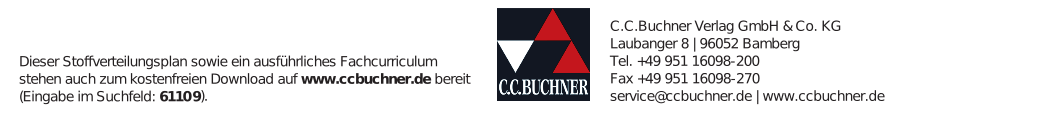 mathe.delta 9Kompetenzerwartungen und inhaltliche SchwerpunkteMaterialien, Methoden1.1 Potenzen1.2 Zehnerpotenzen1.3 Potenzgesetze1.4 Quadratwurzeln1.5 Die Menge der reellen Zahlen1.6 Rechnen mit reellen Zahlen1.7 WurzelnDarstellen von Zahlen in Zehnerpotenzschreibweise (Ari-1; Ope-1, Ope-6)Unterscheidung rationaler und irrationaler Zahlen und Beispiele für irrationale Zahlen angeben (Ari-2; Arg-2, Kom-3)Vereinfachung von Termen, bei denen die Potenzgesetze unmittelbar anzuwenden sind (Ari-3; Ope-5, Kom-7)Wechsel zwischen Bruchdarstellung und Potenzschreibweise (Ari-4; Ope-1, Ope-6)Wechsel zwischen Wurzel- und Potenzschreibweise (Ari-5; Ope-1, Ope-6)Nutzung und Beschreibung eines algorithmischen Verfahrens, um Quadratwurzeln näherungsweise zu bestimmen (Ari-6; Ope-8, Pro-5, Kom-4)Berechnung von Quadratwurzeln mithilfe der Wurzelgesetze auch ohne digitale Werkzeuge (Ari-7; Ope-1, Ope-5)Anwendung des Radizierens als Umkehrung des Potenzierens (Ari-9; Ope-4)Medien, Werkzeuge: Internetrecherche  TabellenkalkulationSprachbildung: Fachbegriffe AufgabenvariationStrategien Argumentieren & Begründen: Strategisches Vorgehen Algorithmisches Vorgehen begründen Generalisierungen begründenmathe.delta 9Kompetenzerwartungen und inhaltliche SchwerpunkteMaterialien, Methoden2.1 Umfang und Flächeninhalt eines Kreises 2.2 Teile eines Kreises2.3 Körper erkundigen2.4 Oberflächeninhalt von Prisma und Zylinder 2.5 Volumen von Prisma und Zylinder2.6 Volumen einer Kugel 2.7 Oberflächeninhalt einer KugelBerechnung von Längen und Flächeninhalten von Kreisen und Kreissektoren (Geo-3; Ope-8, Ope-9)Erläuterung einer Idee zur Herleitung der Formel für Flächeninhalt und Umfang eines Kreises durch Näherungsverfahren (Geo-4; Arg-8, Kom-4)Schätzen und Berechnen von Oberflächeninhalt und Volumen von Körpern, Teilkörpern sowie zusammengesetzten Körpern (Geo-5; Ope-4, Ope-10)Ermittlung von Maßangaben in Sachsituationen und deren Nutzung für geometrische Berechnungen sowie der Bewertung derer Ergebnisse und der Vorgehensweise (Geo-10; Mod-7, Mod-8, Ope-10)Medien, Werkzeuge: Dynamische Geometriesoftware PapierfaltungenSprachbildung: Fachbegriffe Aufgabenvariation Sprachliche AbgrenzungStrategien Argumentieren & Begründen: Rekursive Begründungsmustermathe.delta 9Kompetenzerwartungen und inhaltliche SchwerpunkteMaterialien, Methoden3.1 Die Normalparabel 3.2 Verschiebungen der Normalparabel 3.3 Gestauchte und gestreckte Parabeln3.4 Darstellungsformen einer quadratischen Funktion 3.5 Eigenschaften quadratischer Funktionen3.6 Quadratische Funktionen im AlltagDarstellen von Funktionen mit eigenen Worten, in Wertetabellen, als Graphen und als Terme (Fkt-1; Kom-4, Kom-6, Kom-7)Ablesbare Eigenschaften aus Graph, Wertetabelle und Term als Argumente beim Bearbeiten mathematischer Fragestellungen verwenden (Fkt-2; Pro-2, Pro-3, Arg-5)Charakterisierung von Funktionsklassen und Abgrenzung von diesen anhand ihrer Eigenschaften (Fkt-3; Arg-6, Arg-7, Kom-1)Bestimmung anhand des Graphen einer Funktion die Parameter eines Funktionsterms dieser Funktion (Fkt-4; Arg-5, Arg-6, Arg-7))Erklärung des Einflusses der Parameter eines Funktionsterms auf den Graphen einer Funktion (Ausnahme bei quadratischen Funktionen in der Normalform: nur Streckfaktor und y-Achsenabschnitt) (Fkt-5; Arg-3, Kom-9, Kom-10)Erkunden und Systematisieren den Einfluss der Parameter einer Funktion mithilfe dynamischer Geometriesoftware (Fkt-6; Pro-1, Pro-2, Pro-4, Pro-6, Ope-13)Deutung von Parametern und Eigenschaften einer Funktion in Anwendungssituationen (Fkt-7; Mod-1, Mod-5, Mod-6, Mod-7, Mod-9)Umformung von Funktionstermen quadratischer Funktionen und situationsabhängige Nutzung verschiedener Formen der Termdarstellung (Fkt-8; Ope-5, Pro-6, Kom-7)Berechnung von Nullstellen quadratischer Funktionen durch geeignete Verfahren (Fkt-9; Pro-4, Pro-8, Ope-7)Identifizierung funktionaler Zusammenhänge in Messreihen mit digitalen Hilfsmitteln (Fkt-11; Arg-1, Arg-4, Ope-11, Ope-13)Anwenden linearer und quadratischer Funktionen zur Lösung inner- und außermathematischer Problemstellungen (Fkt-12; Mod-4, Mod-7, Pro-5)Medien, Werkzeuge: Funktionsplotter Dynamische Geometriesoftware Mind-MapSprachbildung: Fachbegriffe Aufgabenvariation WortspeicherStrategien Argumentieren & Begründen: Generalisierungen begründen Funktionsklassen vergleichenmathe.delta 9Kompetenzerwartungen und inhaltliche SchwerpunkteMaterialien, Methoden4.1 Einfache quadratische Gleichungen lösen 4.2 Quadratische Gleichungen lösen4.3 Lösungsformel für quadratische Gleichungen4.4 Besondere Arten quadratischer Gleichungen 4.5 Quadratische Gleichungen im AlltagBegründete Auswahl von Verfahren zur Lösung quadratischer Gleichungen, Vergleich von deren Effizienz und Bestimmung der Lösungsmenge einer quadratischen Gleichung auch ohne Hilfsmittel (Ari-8; Pro-4, Pro-8, Ope-7)Anwendung der Kenntnisse über quadratische Gleichungen zum Lösen inner- und außermathematischer Probleme und die Deutung der Ergebnisse im Kontext (Ari-11; Mod-7, Mod-8, Mod-9, Pro-4)Berechnung von Nullstellen quadratischer Funktionen durch geeignete Verfahren (Fkt-9; Pro-4, Pro-8, Ope-7)Medien, Werkzeuge: Funktionsplotter Dynamische GeometriesoftwareSprachbildung: Fachbegriffe AufgabenvariationStrategien Argumentieren & Begründen: Argumentationssequenzen zur Herleitung der Lösungsformel algorithmisches Strukturen begründenmathe.delta 9Kompetenzerwartungen und inhaltliche SchwerpunkteMaterialien, Methoden5.1 Der Satz des Pythagoras5.2 Pythagoras und Körper5.3 Oberflächeninhalt von Pyramide und Kegel5.4 Volumen von Pyramide und Kegel5.5 Schiefe KörperBeweisen vom Satz des Pythagoras (Geo-1; Arg-7, Arg-9, Arg-10)Berechnung von Größen mithilfe von geometrischen Sätzen (Geo-9; Pro-6, Pro-10, Ope-9)Ermittlung von Maßangaben in Sachsituationen und deren Nutzung für geometrische Berechnungen sowie Bewertung der Ergebnisse und der Vorgehensweise (Geo-10; Mod-7, Mod-8, Ope-10)Begründen der Gleichheit von Volumina mit dem Prinzip von Cavalieri (Geo-6; Arg-5, Arg-6, Arg-7)Schätzen und Berechnen von Oberflächeninhalt und Volumen von Körpern, Teilkörpern sowie zusammengesetzten Körpern (Geo-5; Ope-4, Ope-10)Medien, Werkzeuge: Dynamische Geometriesoftware Simulationen PapierfaltungenSprachbildung: Fachbegriffe WortschatzarbeitStrategien Argumentieren & Begründen: Generalisierung von Strategien Beweise vergleichen Begründung von mathematischen Zusammenhängen anhand geometrischer Sätze